муниципальное дошкольное образовательное учреждениеДетский сад № 98 «Карамельки»Проект«В мире сказок Шарль Перро»(Для детей подготовительной группы)   Выполнили:воспитателиТучина Л.В.Радиоз.Т.Ю.	 г. Ярославль 2023г.Пояснительная записка:    Чтение – одно из важнейших средств формирования личности. С одной стороны, чтение является предметом обучения, а с другой, средством обучения. Из книг, в том числе и учебных по различным предметам, ребенок получает разнообразные знания. Чтение литературных произведений всегда выполняющих познавательную, эстетическую и воспитательную функции, практическое знакомство с особым обобщенным, образно-эмоциональным способом отражения и познания жизни формирует эмоциональную сферу, нравственно эстетические идеалы, взгляды, отношения ребенка.Книга служит могучим, действенным средством умственного, нравственного и эстетического воспитания детей. Книга должна войти в мир ребёнка как можно раньше, обогатить этот мир, сделать его интересным, полным необычайных открытий. Ребёнок должен полюбить книгу, тянуться к ней, воспринимать общение с ней как праздник.Как известно, современные дети всё чаще проводят свое свободное время за просмотром телепрограмм, мультфильмов, за компьютерными играми и всё реже читают книги. На сегодняшний день актуальность решения этой проблемы очевидна. Ведь чтение связано не только с грамотностью и образованностью. Оно формирует идеалы, расширяет кругозор, обогащает внутренний мир человека.Сказка - это прозаическое художественное произведение волшебного, авантюрного или бытового характера, в ней присутствует вымысел. Сказка побуждает в детском сердце чувство любви, сострадания, благодарности, а значит, помогает ребенку стать добрым, благодарным, внимательным. Она знакомит с удивительным миром человеческих чувств, отношений, поступков, характеров, питает его душу и сердце. Так сказка превращается в чудесный источник духовного питания ребенка. Актуальность темы:         Сегодня родители мало книг читают своим детям - тем самым не воспитывают культуру и любовь к чтению. С помощью этого проекта мы приблизимся к этой задаче и все вместе получим удовольствие от общения с книгой.  Цель проекта: формировать представления у старших дошкольников  о художественной литературе.Задачи проекта: - Познакомить и рассказать о писателе, его сказках. - Систематизировать знания о жанре сказка. - Формировать навыки исследовательской деятельности. - Повысить творческий интерес детей; - Воспитывать нравственные черты характера.Тип проекта: Исследовательско - творческий, краткосрочный, групповой.  Участники проекта: дети, родители, педагоги.Сроки реализации проекта: с 16 января по 20 января 2023 г. (краткосрочный)Этапы реализации проекта1 этап. Подготовительный (разработка проекта).определение методов и приемов работы;   подбор методической литературы, конспектов занятий;  подбор оборудования, изготовление пособий;создание предметно- развивающей среды.2 этап. Практический (выполнение проекта).организация практической работы с детьми;  формирование устойчивого интереса, положительного отношения детей к занятиям;   формирование практических навыков. 3 этап. Заключительный (аналитический).  Подведение итогов работы;Обобщение результатов работы;Формулировка выводов (Выступление на педагогическом совете).  Ожидаемый результат: предполагается, что организованная работа актуализирует опыт и знания по формированию у детей  целостной картины мира по теме «В мире сказок Шарля Перро».План работы по реализации проекта.Конспект занятия в подготовительной группев форме игры-драматизации по сказке  «Красная Шапочка»Цель:  развитие творческих способностей дошкольников посредством театрализации сказки Ш.Перро «Красная Шапочка».Задачи: формировать умение драматизировать произведение , согласовывать слова и действия;развивать умение имитировать характерные действия персонажей, продолжать развивать у детей умение создавать выразительный образ в игре-драматизации, выполнять роли согласно действию;способствовать развитию диалогической речи;развивать восприятие, внимание, мышление, воображение;воспитывать доброжелательное, дружелюбное отношение к друг другу.Планируемые результаты:- Ребенок принимает на себя роль и преодолевает застенчивость, замкнутость в процессе общения; находит средства выражения образа в мимике, жестах, интонациях;- Соблюдает в игре со сверстниками ролевое соподчинение и ведет ролевые диалоги;- Адекватно воспринимает в театре (кукольном, драматическом) художественный образ.Предварительная работа:чтение сказки, анализ героев, рассматривание иллюстраций.Герои :  Красная Шапочка, мама, бабушка, волк, бабочки, цветочки, улитка, ёж, звездочки, сказочник, кот.Выходит сказочник:Для чего нужны нам сказки?
Что в них ищет человек?
Может быть, добро и ласку.
Может быть, вчерашний снег.
В сказке радость побеждает,
Сказка учит нас любить.
В сказке звери оживают,
Начинают говорить.
В сказке все бывает честно:
И начало, и конец.
Смелый принц ведет принцессу
Непременно под венец.
Белоснежка и русалка,
Старый карлик, добрый гном –
Покидать нам сказку жалко,
Как уютный милый дом.
Прочитайте сказки детям!
Научите их любить.
Может быть, на этом свете
Станет легче людям жить.Воспитатель: Итак, Солнце опускается,Сказка начинается.Сцена 1. Около дома сидит мама и вяжет красную шапочку.Смотрит в окошко и говорит.Мама: Дочке шапочку свяжу,Пирожков напеку,Утром к бабушке пошлю.(Около нее в ногах сидит кошка)Кошка: За высокие лесаЗа зеленые луга.Мама: (Смотрит в окно) Спи моя доченька,Спи моя любимая.Воспитатель: Вспыхнули на синем небе звезды,Закружились в ночном хороводе.(Мама и кошка уходят)Воспитатель: Вот и утро настаетПетушок уже поет,Солнышко проснулосьДеткам улыбнулось.(Мама с Красной Шапочкой и кошкой выходят из дома)Мама: С добрым утром доченька!Красная Шапочка: С добрым утром мамочка!Мама: Хочешь к бабушке пойтиЕй корзинку отнести?Красная Шапочка: Хочу.(Кошка отдает корзинку Красной Шапочке)Кошка: Здесь кусочек пирогаДа кувшинчик молока. (Облизывается)Красная Шапочка: А теперь пора идти.(Мама и кошка машут рукой) Мама: Доброго тебе пути!Сцена 2. Лес.Красная Шапочка: Проснулся лес, проснулся луг.Проснулись бабочки вокруг.(Осматривается, любуется, ставит корзинку)Бабочка (летает вокруг Красной Шапочки) Красная Шапочка: Расскажи-ка бабочка, где же ты живешь?Бабочка: Я живу среди лугов,Ароматов и цветов.День-деньской порхаю.Совсем не отдыхаю.Смотри, какие тут цветы….(показывает, подлетает к цветам)А что же делаешь здесь ты?Красная Шапочка:  Ладно, слушай:Я иду к камышовому пруду.От него тропа ведетВ дом, где бабушка живет.Бабочка: Отправляйся, добрый путь.И корзинку не забудь.Красная Шапочка:  (уходит на стульчик). В это время на полянке появляется ежик и улитка.Улитка: - Что ж ты, еж такой колючий? (хочет погладить)Еж: - Это я на всякий случай, я ведь, хитрый чудачекСшил колючий пиджачок, сто булавок на груди,Сто иголок позади, погляди-ка, погляди (хвалится).Улитка: - А я толстушка - ползушка,Дом – завитушка,Ползу не спешаПравда, как хороша?Ежик: - Тихо, тихо, погодиДевочка идет – беги! (убегают на стульчики)Красная Шапочка: Ой в золотых цветах опушка,Пчелы водят хоровод.В камышах кричит лягушкаС неба солнышко печет.Сяду, посижу, на цветочки погляжу.(садиться на пенек, зевает, засыпает)Ежик улитке: (улитка хочет разбудить Кр. Ш.)Девочку, ты, не будиЧто в корзинке посмотри.Улитка: Здесь кусочек пирога,Да кувшинчик молока.Ежик: Видно к бабушке идетИ гостинец ей несет.(На тропинке появляются «цветочки» кружатся, смеются, радуются)Ежик: Вы цветочки не шумитеКрасную  Шапочку не будите.(Ежик и улитка уходят на стульчики)5 цветовРомашка: Колокольчик и ромашка, Незабудка, василек,Я придумала, давайте,Девочке сплетем венок.Колокольчик: Лучше ей собрать букетИз леса бабушке привет!(Собирает букет и кладет Кр. Ш. на колени) Красная Шапочка: (просыпается, трет глазки, потягивается).Поспала совсем немножко,Но меня зовет дорожка.(Подбегают два цветочка)Цветы: Ты букетик наш возьмиИ к бабушке неси.Красная Шапочка:  Спасибо добрые цветы.Воспитатель: Но Кр. Ш. пора идти.(Кр. Ш. машет цветам рукой)(На пенечке сидит грустный волк)Красная Шапочка: ( подходит, прячется за деревом)Волк: Сижу я тут и сержусьНа целый белый свет,Никто со мной не дружитИ настроения нет.Красная Шапочка: Не грусти волчокДам тебе я пирожок.Волк: Пирожок я не хочуПодружись со мной, прошу.Красная Шапочка: Вместе к бабушке пойдемЕй корзинку отнесем.(идут, держась за руки, улыбаются друг другу)Воспитатель: А дорожка расстилаетсяИ шумит густая рожьИ куда тебе желаетсяОбязательно дойдешь.Сцена 3. (У домика внучку поджидает бабушка. Видит волка)(Он подходит к домику первым).Бабушка: Ой, беда, беда, бедаВолк сейчас придет сюда.Быстро двери на защелкуГде же спрятаться от волка?Я сейчас залезу в печьИль, под лавку, может лечь?(уходит за домик) Красная Шапочка: (подходит к волку, вместе стоят у домика).За веревку потяни!Дверь как следует, толкни.(Волк дергает за веревочку)Бабушка (из-за домика): Кто там?Красная Шапочка:  Это я твоя внучка, Красная Шапочка. Со мной волк, он добрый.Бабушка (выходит из домика): Здравствуй внучка, как дела?Я давно тебя ждала.Не боишься ты егоЗлого волка самого? Красная Шапочка:  Волк хороший посмотри (гладит его) Помогал он мне сюда идти.Бабушка: Заходите гости в дом,Угощу я Вас чайком.(Бабушка, Кр. Ш. и волк заходят в дом).Воспитатель: Дверь закрываетсяСказка кончается,Но веселье и дружба  продолжается.Приглашаю всех попить чай вместе с бабушкой, Красной  Шапочкой и волком.Ручной труд «Веер для Золушки»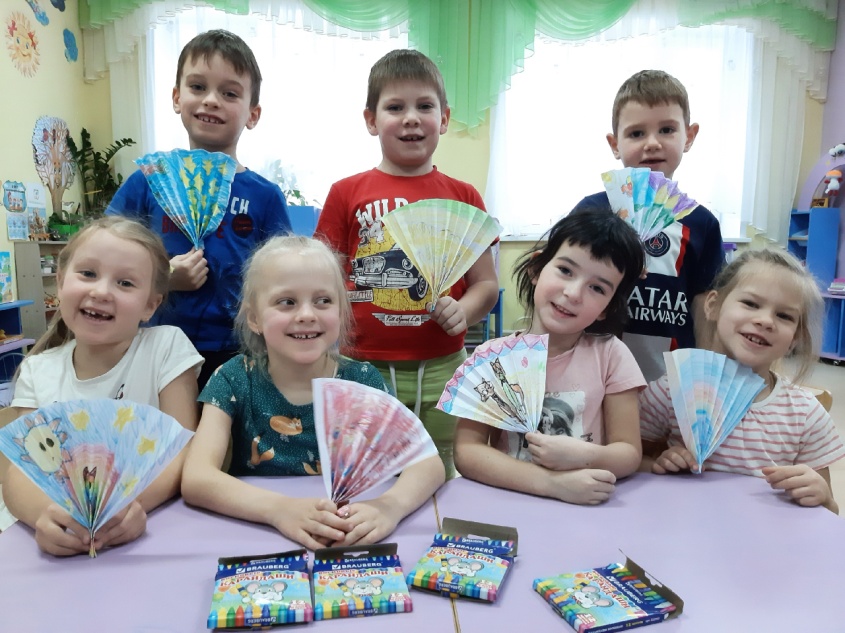 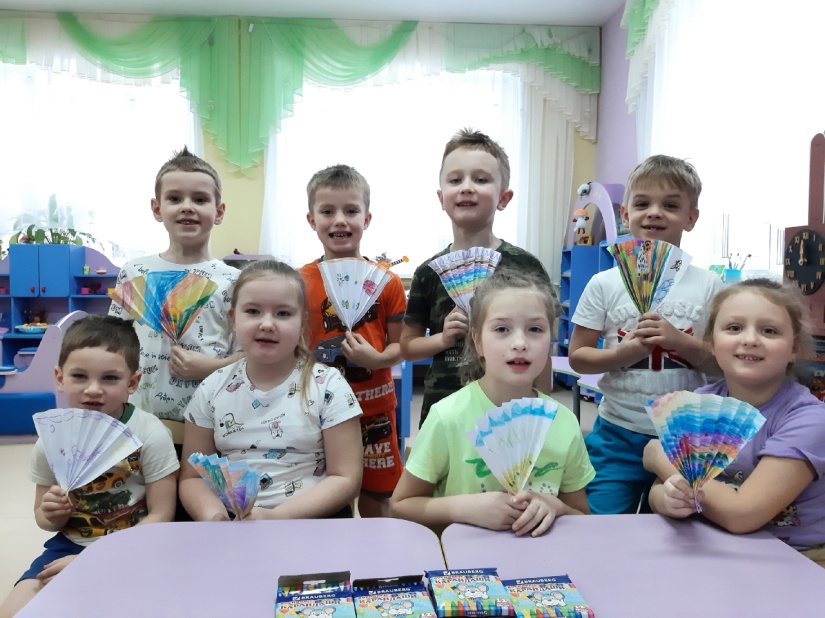 Рисование карандашами «Любимый персонаж»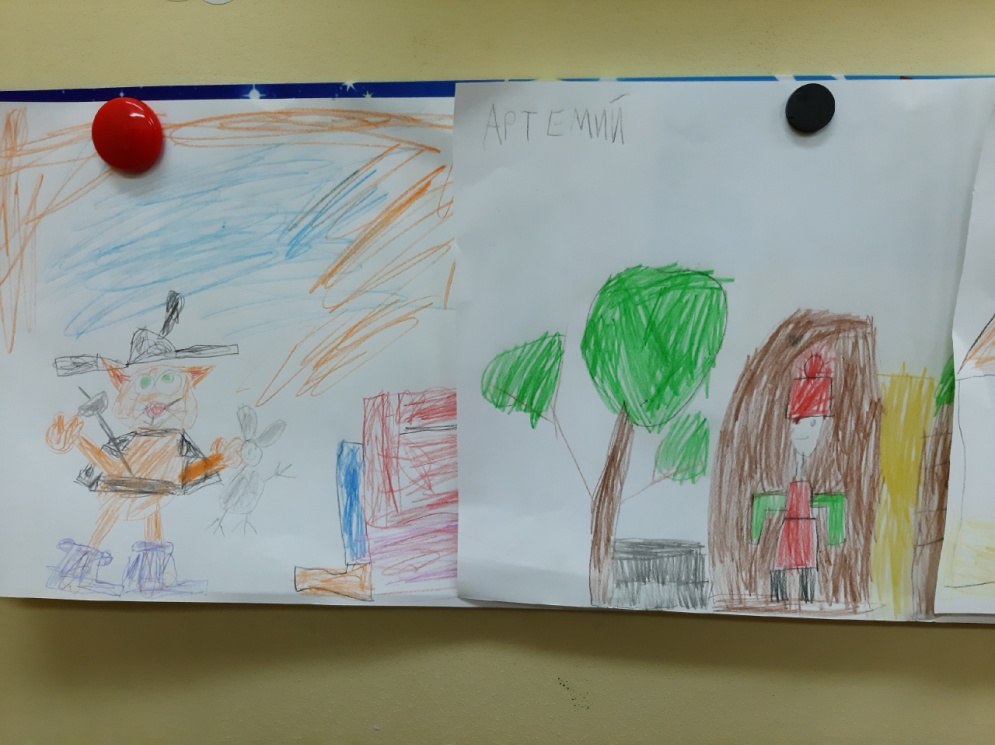 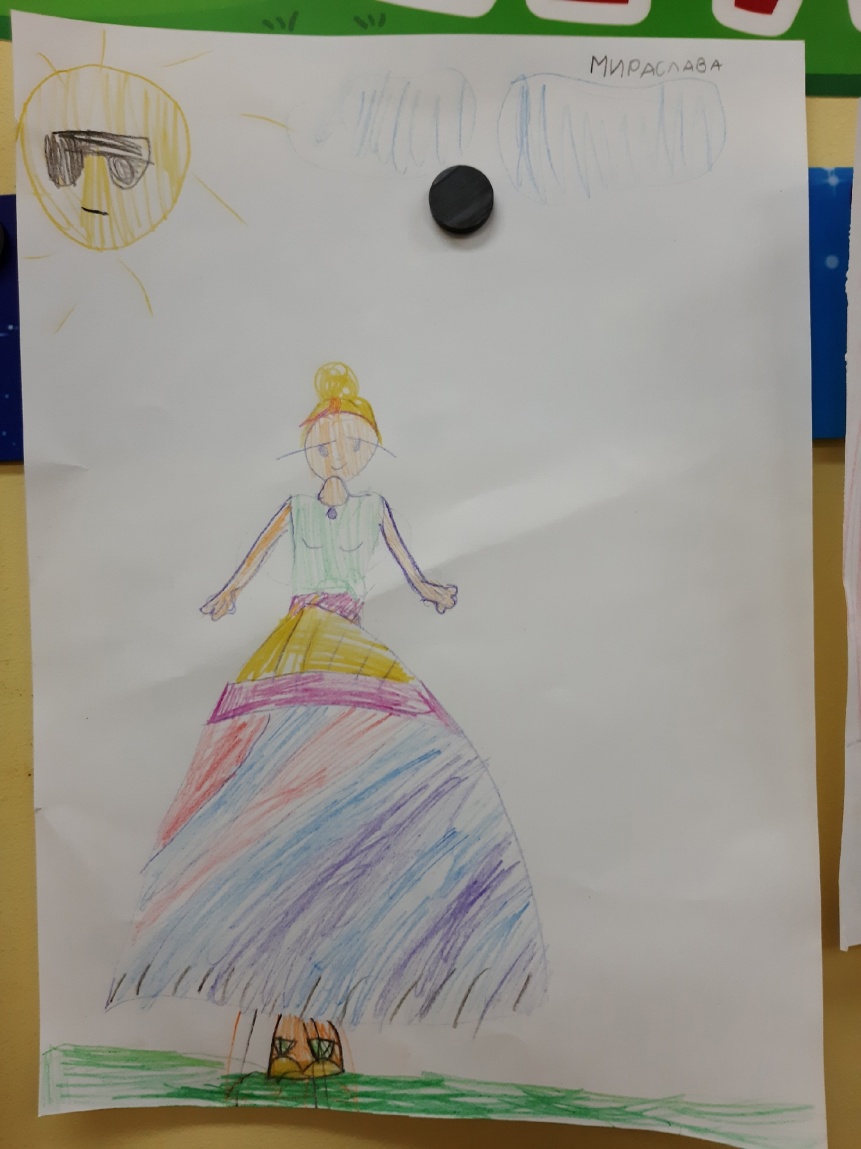 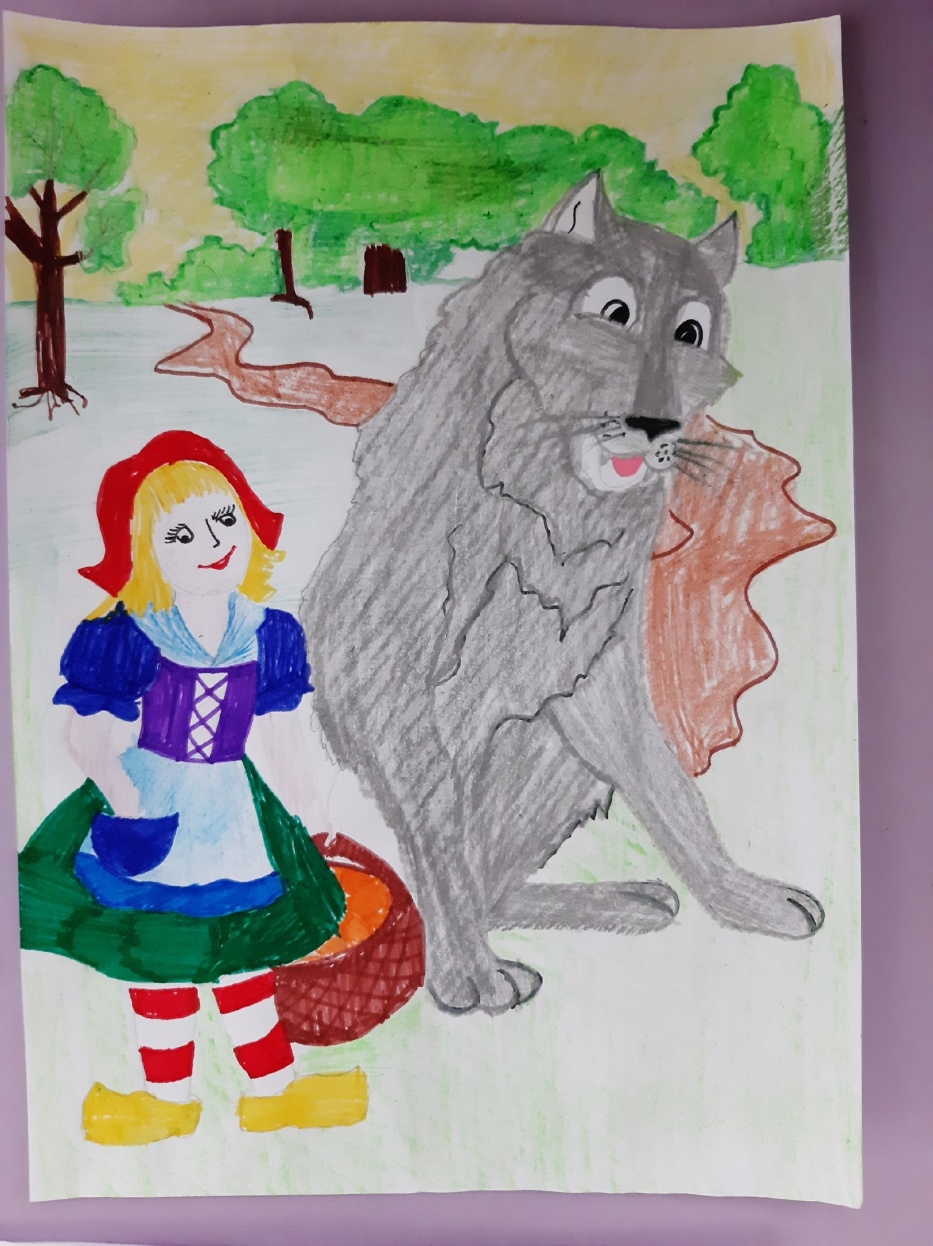 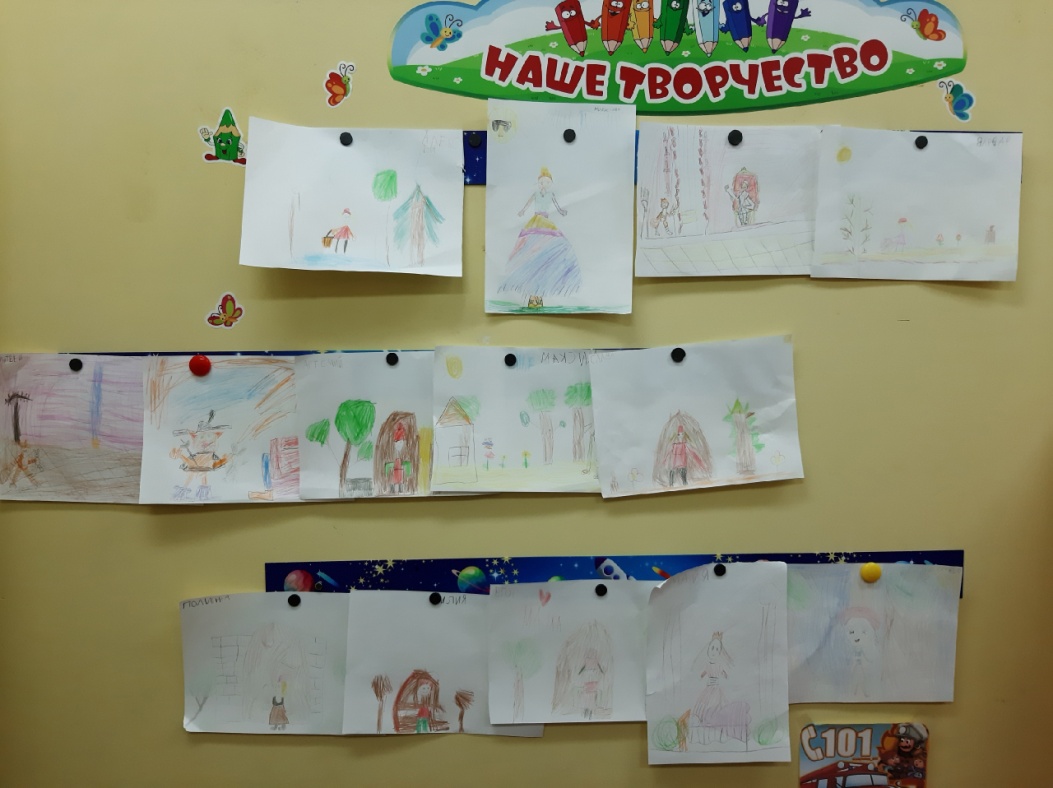 Лепка по сказке «Кот в сапогах»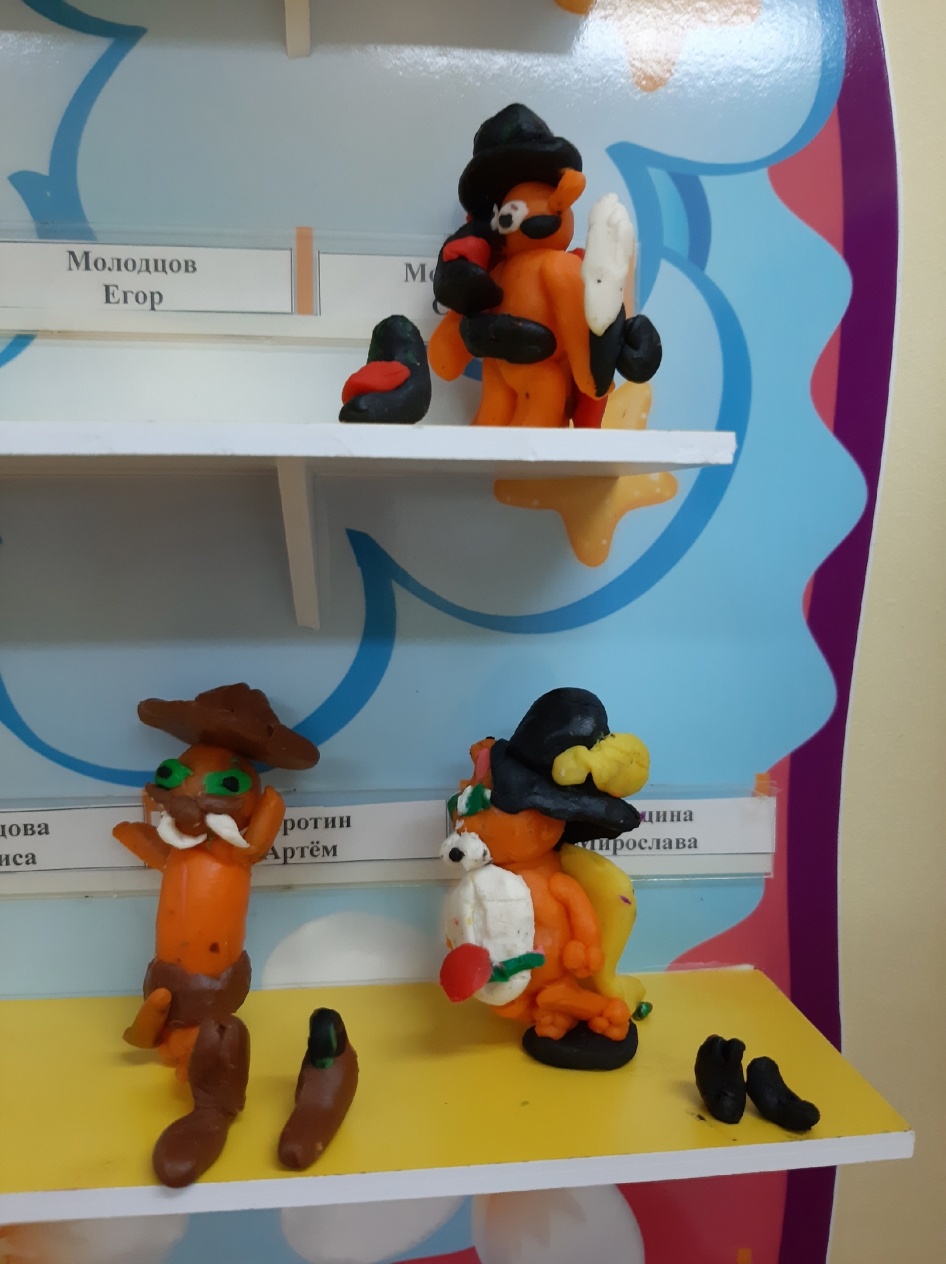 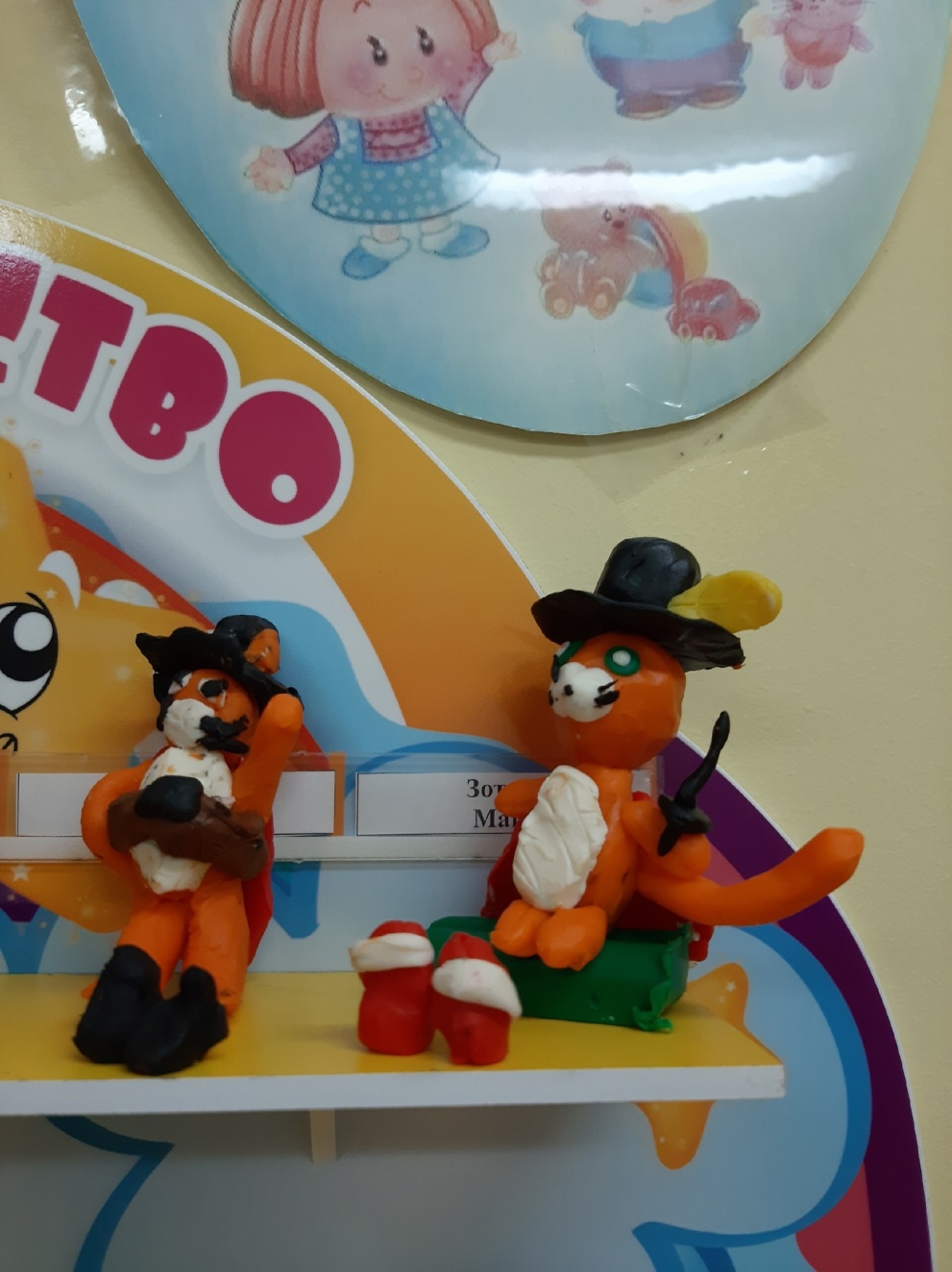 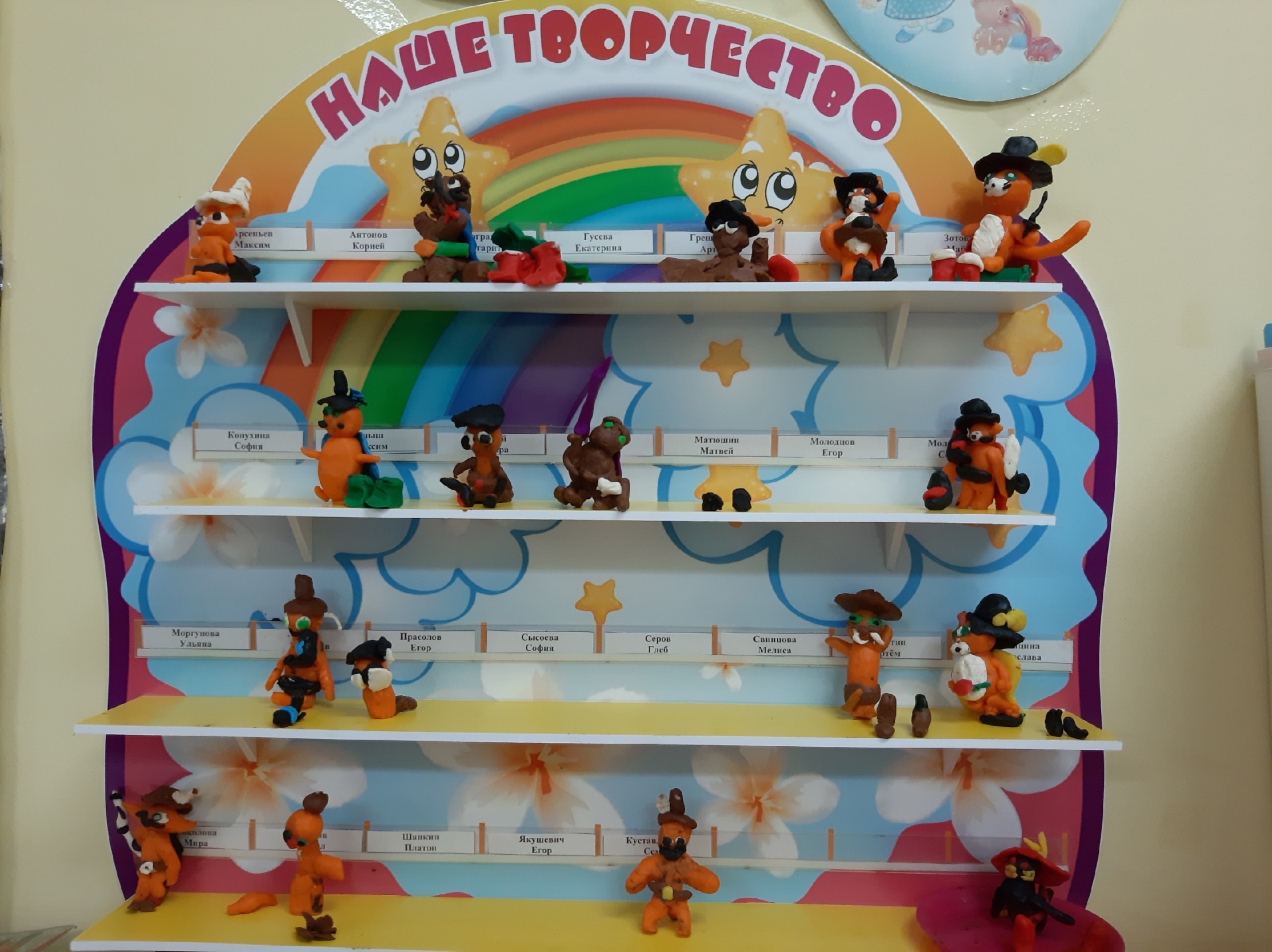 . Инсценирование игры-драматизации сказки «Красная Шапочка»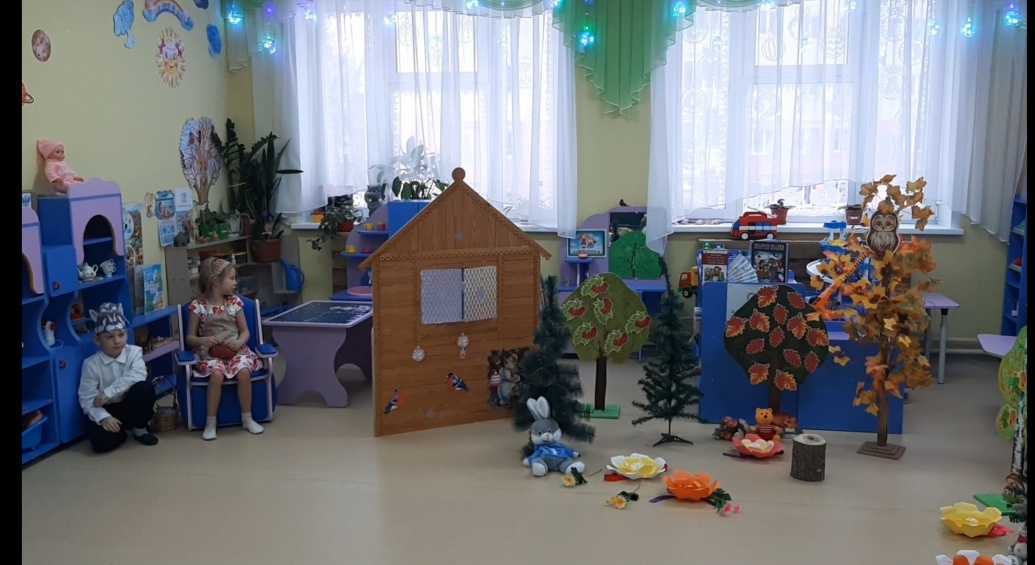 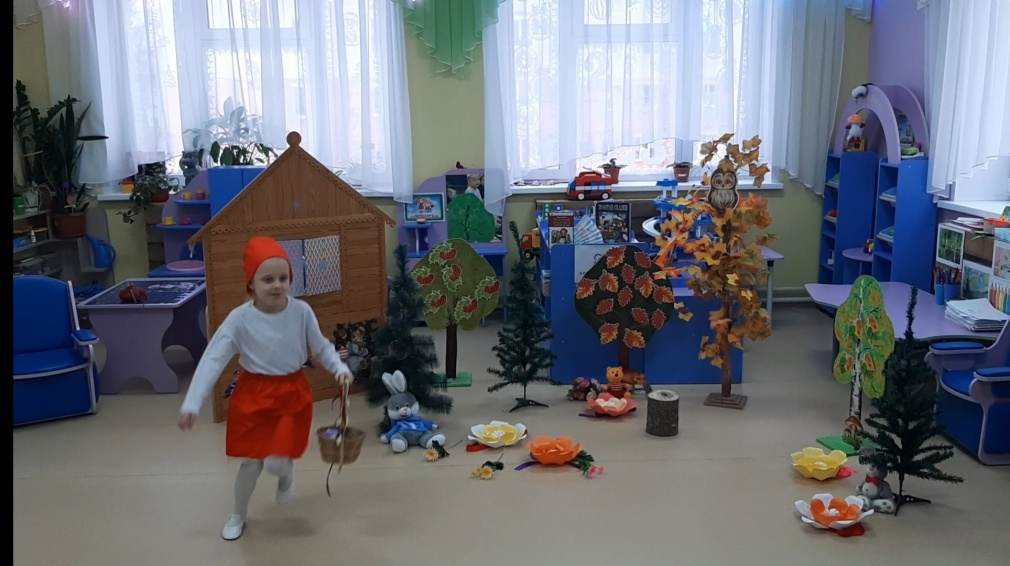 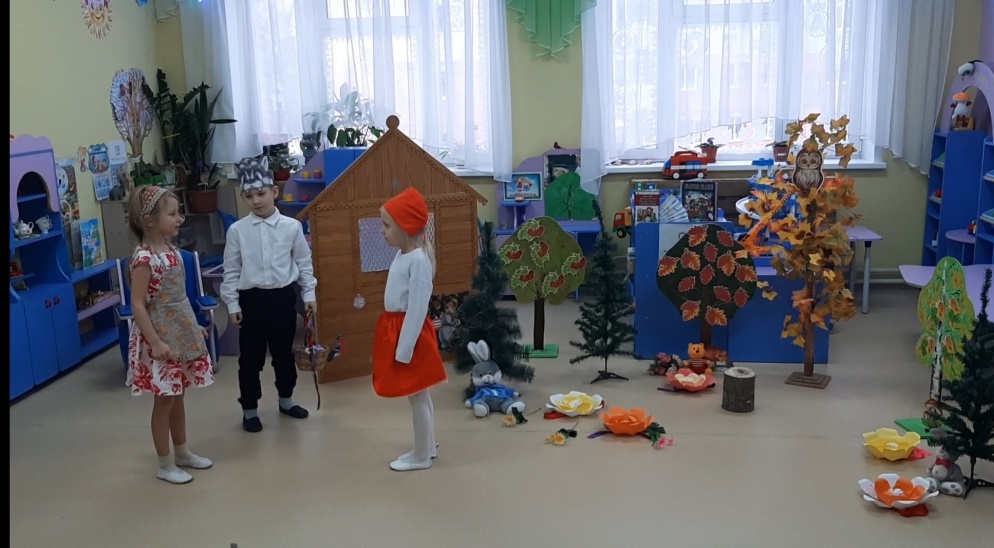 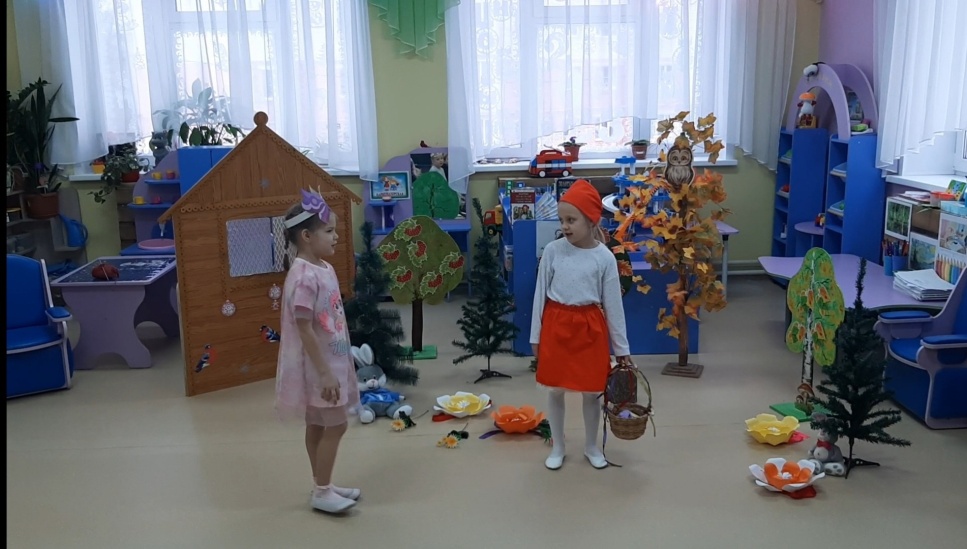 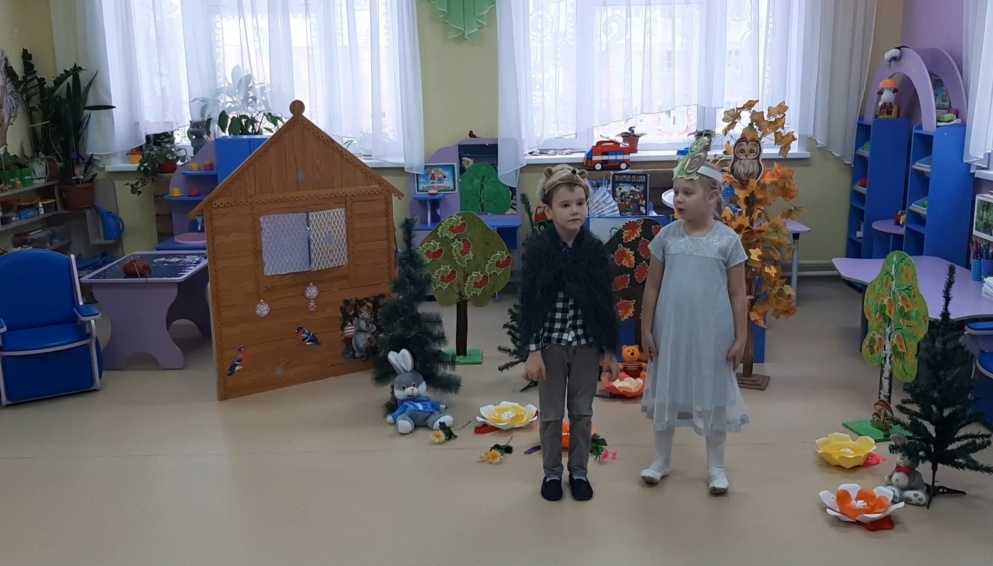 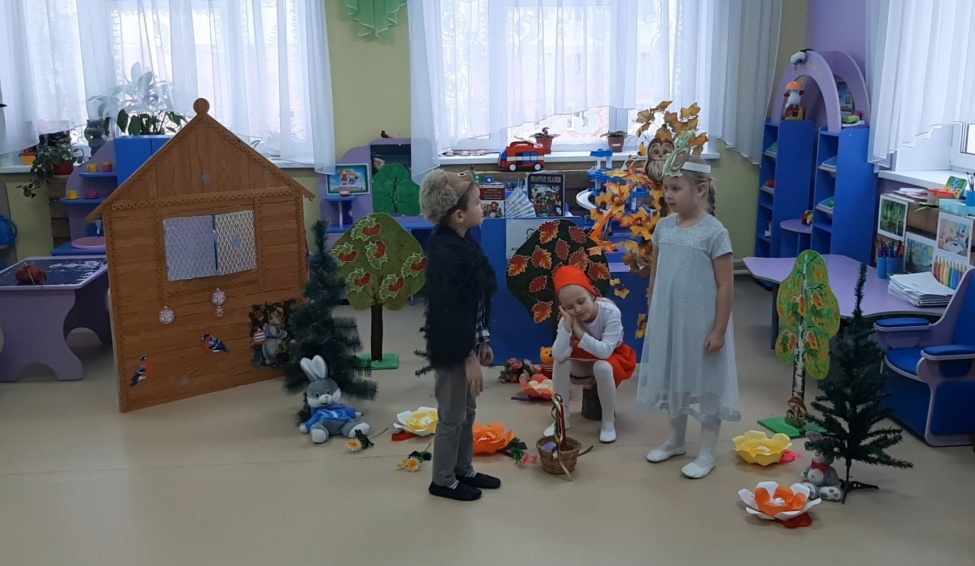 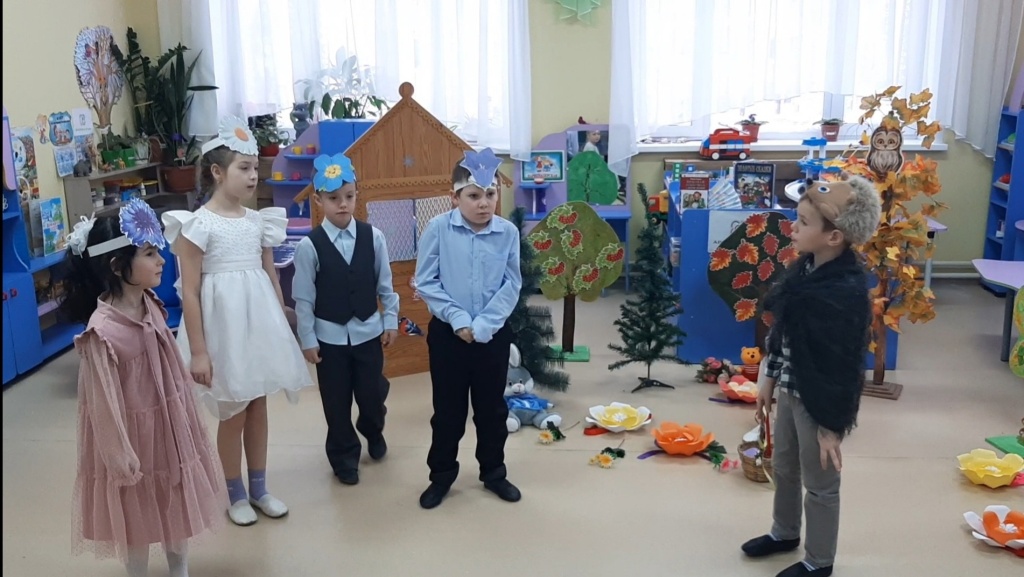 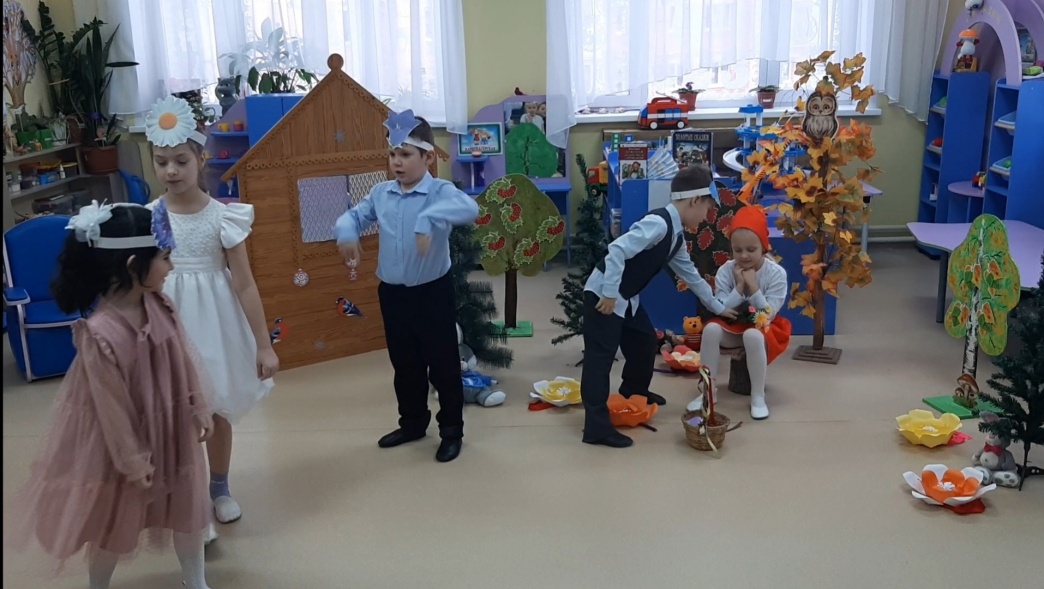 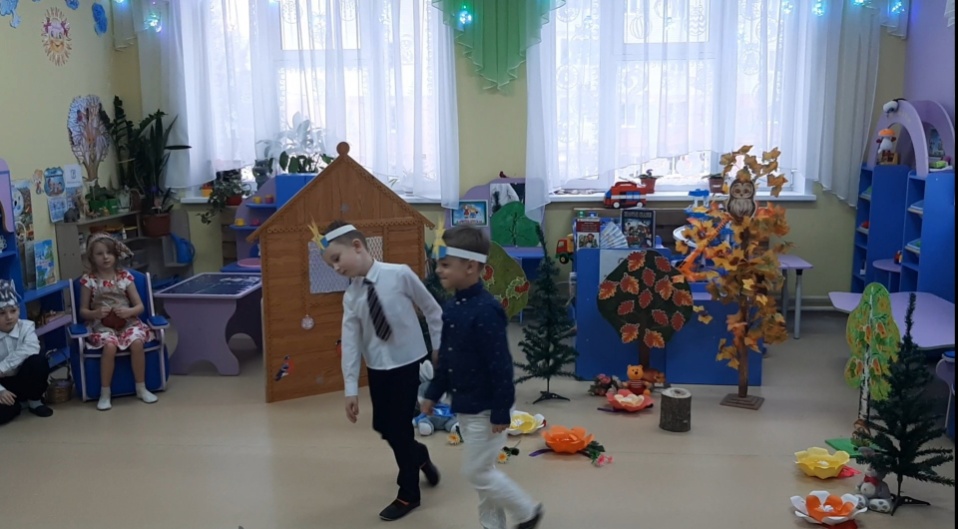 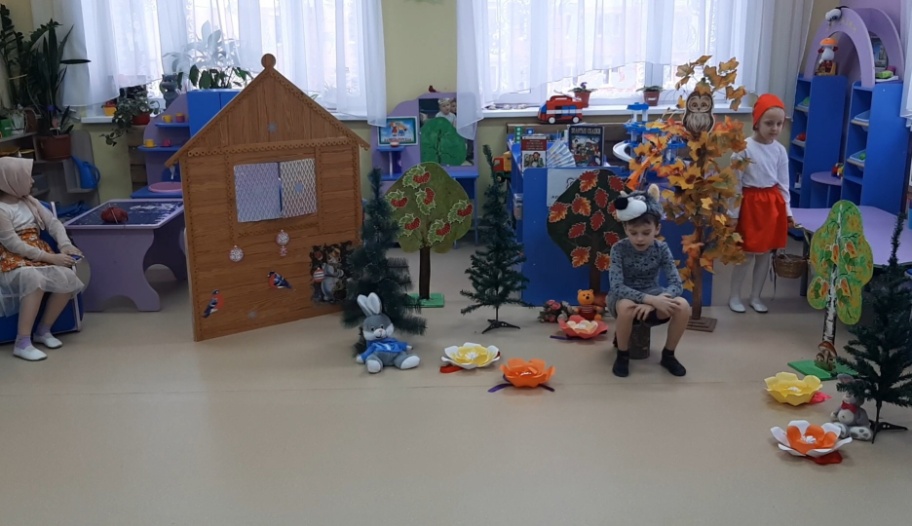 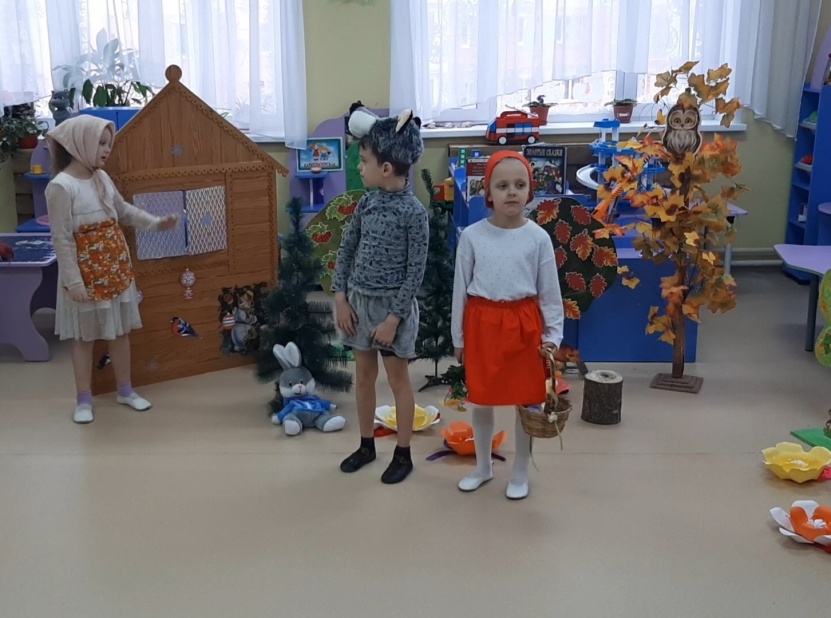 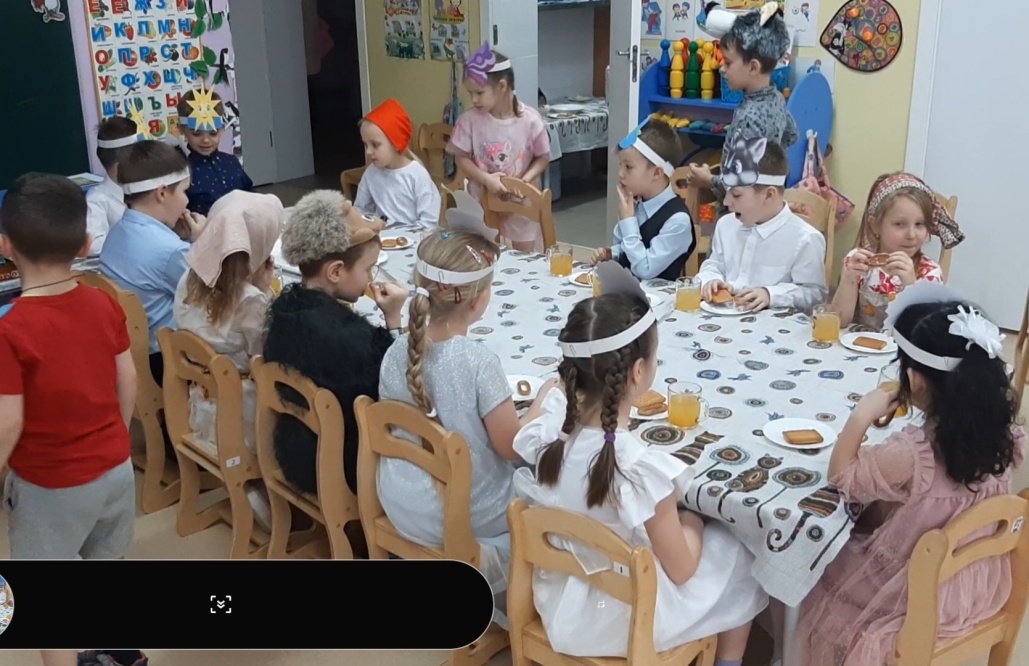 НеделяФормы и методы работыУчастники16.01 2023г.1. Организация выставки «Волшебный мир сказок Шарль Перро»2. Чтение и обсуждение  сказки «Красная Шапочка»3. Просмотр презентации « Сказочный мир  великого писателя»4. Д/и «Подбери словечко», «Что сначала, что потом»Воспитатели, дети17.01.2023г.1. Слушание аудиосказки «Мальчик с пальчик».2. Рисование карандашами «Любимый персонаж» (по сказке «Мальчик с пальчик»)3. Организация выставки книг Шарля Перро.4. Просмотр мультипликационного фильма «Кот в сапогах» (СССР)Воспитатели, дети, родители18.01.2023г.1. Чтение сказки «Рикке хохолок»2.  Д/и «Раз, два, три сказка выходи», «Где мы били не скажем, а что делали покажем»3. Ручной труд «Веер для Золушки»4. П/и «Волк и красная шапочка»Воспитатели, дети, родители19.01.2023г.1. Развлечение «Путешествие в страну сказок Шарль Перро»2. Консультация для родителей «О пользе сказок»3. Сюжетно-ролевая игра «Мы артисты»4. Дидактическая игра «Подбери словечко».Воспитатели, дети, родители20.01.2023г.1. Просмотр мультипликационного фильма «Золушка» (СССР)2. Организация выставки рисунков совместно с родителями «Любимая сказка»3. Инсценирование игры-драматизации сказки «Красная Шапочка»4.П/и «Охотники и волк»Воспитатели, дети, родители